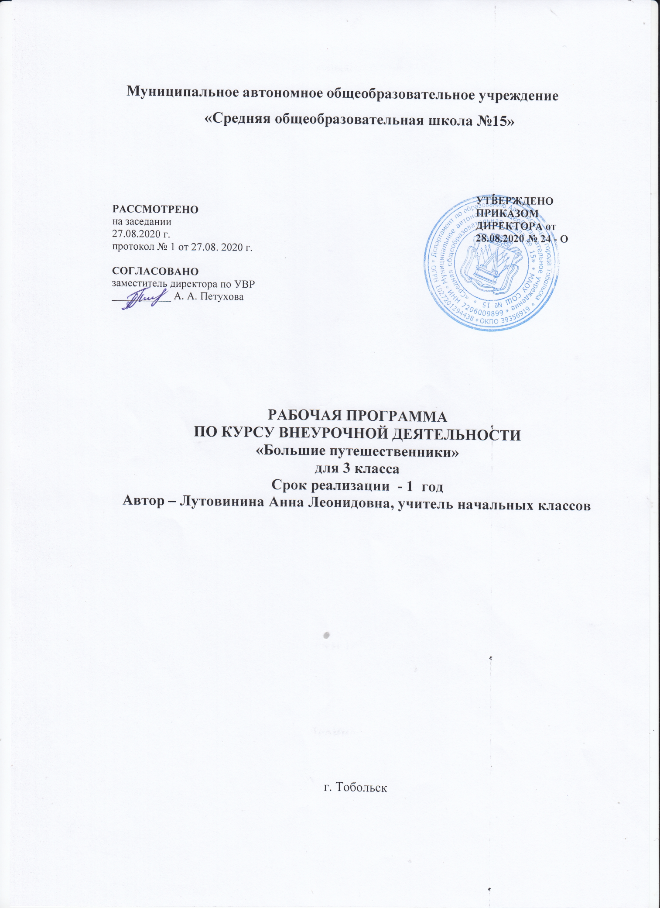 Результаты освоения курса внеурочной деятельности.Содержание программы внеурочной деятельности «Большое путешествие», формы и методы работы позволят достичь следующих результатов:Личностные результаты освоения обучающимися внеурочной образовательной программы внеурочной «Большое путешествие» можно считать следующее:овладение начальными сведениями об особенностях объектов, процессов и явлений действительности их происхождении и назначении;формирование позитивных отношений школьника к базовым ценностям общества (человек, природа, мир, знания, труд, культура), ценностного отношения к социальной реальности в целом;формирование коммуникативной, этической, социальной компетентности школьников.Познавательные универсальные учебные действияставить и формулировать проблемы;осознанно и произвольно строить сообщения в устной и письменной форме, в том числе творческого и исследовательского характера;узнавать, называть и определять объекты и явления окружающей действительности в соответствии с содержанием учебных предметов.запись, фиксация информации об окружающем мире, в том числе с помощью ИКТ, заполнение предложенных схем с опорой на прочитанный текст.установление причинно-следственных связейМетапредметные результатыРегулятивные универсальные учебные действияпредвосхищать результат.адекватно воспринимать предложения учителей, товарищей, родителей и других людей по исправлению допущенных ошибок.концентрация воли для преодоления интеллектуальных затруднений и физических препятствий;стабилизация эмоционального состояния для решения различных задач.Коммуникативные универсальные учебные действияставить вопросы; обращаться за помощью; формулировать свои затруднения;предлагать помощь и сотрудничество;определять цели, функции участников, способы взаимодействия;договариваться о распределении функций и ролей в совместной деятельностиформулировать собственное мнение и позицию;координировать и принимать различные позиции во взаимодействии.Ожидаемые результатыПо истечении работы по программе «Большое путешествие» предполагается овладение учащимися следующими операционными и исследовательскими умениями:умение пользоваться справочной литературой, словарями, энциклопедией;умение работать с книгой: делать выписки;умение использовать эмпирические методы исследования: наблюдение, анкетирование, беседа, тестирование, эксперимент;умение формулировать проблему;умение формулировать цель;умение делать собственные выводы;умение слушать себя и других;умение доказывать или опровергать утверждения;умение планировать свою деятельность.Содержание программыВВЕДЕНИЕ - 1 ч.Раскрытые и нераскрытые загадки нашей планеты: обзор основных тем курса. Романтика научного поиска, радость путешествий и открытий.ТАЙНЫ ЗА ГОРИЗОНТОМ - 12ч. Географические открытия в древности. Путешествия Марко Поло. Открытие Америки. Путешествия Х.Колумба. Васко да Гама, экспедиции Д. Кука. Покорение Северного и Южного полюсов.Открытия русских путешественников (А. Никитин, Н. М. Пржевальский). Практические работы с картой.УТКОНОС И КОМПАНИЯ – 3 ч.История открытия удивительных животных: утконоса, комодского варана, латимерии и др. Тайна озера Лох-Несс. Существует ли Снежный человек? Загадки обычных животных («эхолокатор» летучих мышей, способность голубя возвращаться домой, органы чувств кошки).ПЛАНЕТА НАСЕКОМЫХ - 2 ч.Разнообразие и многочисленность насекомых, их роль в природе и жизни человека. Жуки. Дровосек-титан — самый крупный жук. Скарабей — священный жук древних египтян. Бабочки. Совка-агриппа — самая крупная бабочка. Охрана насекомых.ЗАГАДКИ РАСТЕНИЙ - 3 ч.История открытия удивительных растений: виктории-регии, раффлезии, сейшельской пальмы. Экзотические фрукты: ананас, банан, кокос, финики. История возделывания и замечательные свойства обычных овощей и фруктов.ЗАГАДКИ ПОД ВОДОЙ И ПОД ЗЕМЛЕЙ - 4 ч.Как изучают подводный мир. Киты, дельфины, акулы. История открытия гигантского кальмара. Морские «цветы» (актинии), звезды, ежи и другие живые «чудеса». Жизнь в темных глубинах океана. Загадочный мир пещер. Рекомендуемые внеурочные экскурсии: в морской аквариум, дельфинарий, зоологический музей для знакомства с морской фауной.ТУРИСТИЧЕСКИЕ МАРШРУТЫ РОССИИ – 6 ч.Россия – уникальная страна мира. Наша Родина на карте мира. Особенности природы России. Знакомимся с природными красотами России: Карелия – край озер, уникальный Байкал, удивительное Приморье, неспокойная Камчатка, старинные русские города Центральной России. ЗАКЛЮЧЕНИЕ - 3 ч.Что мы узнали и чему научились за год. Защита проектных работ. Подведение итогов. Награждение.Тематическое планирование.№ п/пТема занятияКол-во часовВведение11.Раскрытые и нераскрытые загадки нашей планеты: обзор основных тем курса.1Тайны за горизонтом122Географические открытия в древности13Путешествия Марко Поло14Христофор Колумб. Открытие Америки15Путешествуем по Северной Америке16Путешествуем по Южной Америке17Васко да Гама. Морской путь в Индию18Джеймс Кук. Экспедиции Джеймса Кука. Открытие Австралии19Открытие Антарктиды110Покорение Северного полюса111Покорение Южного полюса112Открытия русских путешественников. Афанасий Никитин.113Николай Пржевальский1Утконос и компания314История открытия удивительных животных115Лохнесское чудовище и Снежный человек116Загадки обычных животных1Планета насекомых217Разнообразие и многочисленность насекомых, их роль в природе и жизни человека. Жуки118Бабочки. Охрана насекомых1Загадки растений319История открытия удивительных растений120Ядовитые растения планеты121Экзотические фрукты. История возделывания и замечательные свойства обычных овощей и фруктов1Загадки под водой и под землей422Как изучают подводный мир. Киты, дельфины, акулы. История открытия гигантского кальмара123Морские «цветы» (актинии), звезды, ежи и другие живые «чудеса». Жизнь в темных глубинах океана124Загадочный мир пещер125Загадочный мир под землей.1Туристические маршруты России626Россия – уникальная страна мира. Наша Родина на карте мира. Особенности природы России.127Карелия – край озер. Уникальный Байкал128Удивительное Приморье129Неспокойная Камчатка130Старинные русские города Центральной России. Золотое кольцо131Старинные русские города Центральной России. Золотое кольцо1Заключение332Подготовка проекта.133Защита проектных работ.134Защита проектных работ. Подведение итогов. Награждение1Всего34 часа